Zápis č. 2 z jednání Předsednictva Sokolské župy JungmannovyDatum konání:	12. 6. 2019Místo konání:	Tyršův dům,   Praha 1ÚčastPředsednictvo ve složení:Program jednání:Kontrola zápisu č. 1 ze dne 15/5/2019 (příp. zápisů předešlých)sledovat doplnění informací k odstranění  zástavy u nem. majetku T. J. Sokol Tetín v kompetenci Majetko-správního odd. ČOS (P SŽ Jungmannovy postoupilo k vyřízení) úkol trvásledovat vyřízení žádosti ve věci provedení narovnání majetkových vztahů mezi T. J. Sokol Králův Dvůr a městem Králův Dvůr  úkol trvásledovat dořešení daru části nemovitého majetku -  pozemku T. J. Sokol Hudlice do vlastnictví obce, chybí některé dokumenty, které je nutno postoupit na majetkově-správní odbor !!! - dosud dokumenty nebyly postoupeny  úkol trváTRVALÝ ÚKOL pro naše tělocvičné jednotyWebové stránky ČOS vhodné: sledovat aktuální zprávy na web stránkách ČOS k sokolskému dění, k financování ČOS  i  vyjádření ČOS k aktuálnímu děnívhodné: sledovat průběžně i aktuální informace na stránkách MŠMT (www.msmt.cz)K bodu 2 a 3 -  Zprávy činovníků Předsednictva SŽses.  Moučková – starostka + ses. Ivanka Calková – jednatelkasledovat vyvěšený manuál MŠMT k  Rejstříku sportovních organizací, sportovců, trenérů a sportovních zařízení ve vlastním formuláři registrace sportovních organizací.webové stránky registru - https://rejstriksportu.msmt.cz/- vysílání v ČT - Sokolský zpravodaj - od 05/2019 bude pokračovat vysílání 	 kontakt: prostřednictvím koordinátora Sokolské župy Jungmannovy br.             Františka Berana (frto@cervena.pb.cz; 606 775 955) (příspěvky z akcích T. J. bude             distribuovat přímo na br. Brodského z  Komunikačního týmu ČOS). 	       Těšíme se na příspěvky vč. fotodokumentace, zajímavé události a výročí našich T. J. - tiskovina Deník - pokračuje spolupráce, která byla započata při XVI. VS v r. 2018              s regionálními redakcemi kam mohou jednoty přispívat   kontakt:	 prostřednictvím Komunikačního týmu ČOS – br. Marek Brodský 									         (mbrodsky@sokol.eu; 257007242)nebo    prostřednictvím koordinátora SŽ Jungmannovy br. F. Berana          										(frto@cervena.pb.cz; 606 775 955)12. sjezd ČOS se koná ve dnech 22. a 23. 6. t.r. v Tyršově domě v prostorách T1 (přizpůsobených na jednací prostor); seznámila přítomné s návrhy kandidátů            do P ČOSfinancování T. J. z ČOS – info z odborů: všestrannosti, sportu a vzdělavatelského8. 10. Památný den sokolstva – propagace formou "kokardy se sokolským znakem"	       letošní památný den se bude poprvé slavit jako významný den ČR. 		návrh kokardy: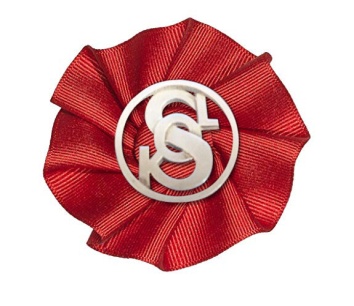 	        k odběru T. J. cca ½ 09/2019 (předběžná cena dle celkového počtu za ČOS cca Kč 35) Úkol pro T. J.: zaslat na SŽ počty kusů kokard pro jednotlivé T. J. do 30.6. t.r.T. J. Sokol Libčice nad Vlt. - záměr přístavby ke stávající sokolovně (viz studie)Usnesení:Předsednictvo SŽ Jungmannovy souhlasí s návrhem záměru přístavby objektu sokolovny      v k.ú. Libčice n. Vltavou; jedná se o nemovitý majetek ve vlastnictví T. J. Sokol Libčice                  n. Vltavou).Hlasování:     Návrh byl 8 hlasy přítomných 			            1 nepřítomenT. J. Sokol Beroun – informace členům P SŽ: ze závěrů provedené kontroly ve věci legitimity VH v sokolské jednotě plyne, že  VH nebyla usnášeníschopná. Závěry provedené KK SŽ + závěry KK ČOS budou zaslány T. J. a tato bude vyzvána ke konání nové VH. Současně  s touto výzvou bude provedena revize hospodaření T. J.      Svolání nové VH bude provedeno v součinnosti s SŽ Jungmanovou a bude dáno na vědomí       Předsednictvu SŽ Jungmannovy a KK SŽ (br. předseda KK SŽ Chrastina).Pravidla pro rozdělování dotací a příspěvků T. J. v rámci SŽ Jungmannovy         s účinností roku 2019- dotační pravidla pro rozdělování dotací a příspěvků byla projednána, upravena odsouhlasena  (viz příloha) usnesením P SŽ Usnesení:Předsednictvo SŽ Jungmannovy souhlasí s návrhem pravidel pro rozdělování dotačních titulů a příspěvků poskytovaných Sokolskou župou Jungmannovou tělocvičným jednotám.Hlasování:     Návrh byl 8 hlasy přítomných 			            1 nepřítomenT. J. Sokol Nová Ves p. Pleší – žádost o poskytnutí a) příspěvku na zhotovení slavnostního praporu T. J.     celkové náklady na zhotovení činí Kč 40 tis.	            žádost o fin. příspěvek – dle pravidel VO ČOS 				      b) slavnostní stuhu na prapor T. J. ke 100. výročí založení T. J.      c) ocenění za dlouhodobou aktivní činnost pro vybrané členy T. J.Usnesení:Předsednictvo SŽ Jungmannovy souhlasí s udělením a) příspěvku na zhotovení slav. praporu b)sokolské stuhy u příležitosti významného výročí  T. J. a c)  ocenění za dlouhodobou aktivní činnost pro vybrané členy T. J. Sokol Nová Ves p. Pleší .Hlasování:     Návrh byl 8 hlasy přítomných 			         1 nepřítomenT. J. Sokol Dobřichovice – žádost o poskytnutí stuhy na prapor T. J. ke 120. výročí založení T. J.Usnesení:Předsednictvo SŽ Jungmannovy souhlasí s udělením sokolské stuhy  u příležitosti významného výročí  T. J. Sokol Dobřichovice.Hlasování:     Návrh byl 8 hlasy přítomných 			         1 nepřítomenPOZOR – vyzýváme naše T. J. (které dosud neučinily) k   zápisům  do Spolkového rejstříku !!!!!Některé T. J. takto dosud neučinily  a SŽ nemá informaci těchto T. J. (nově zvolení stat. zástupci); jedná se o 12 T. J. Případně žádáme o sdělení, že tento legislativní úkon byl proveden ze strany T. J. přímo a nikoliv prostřednictvím ČOS/Organiz. odd. ses. Sauerová, náčelnice + br. Beran, náčelník podána informace o Přeboru ČOS v Plzni – náčelnictvo předalo připomínky OV ČOSinformace o Přeborech staršího žactva  ČOS/v TD PODĚKOVÁNÍ za přípravu T. J. Sokol Příbram, Libčice n. V. a Černošicepodána informace o rozdělení grantů OV ČOS Projekt odboru všestrannosti z OV ČOS (plošně do SŽ + T. J. fakturace župě)Grant na podporu činnosti župních odborů všestrannosti z OV ČOS – PROJEKT I. 
– veřejně přístupné sportovní a tělocvičné akce pořádané župními odbory všestrannosti 
a T. J. (plošně do SŽ + T. J. fakturace župě)Grant na podporu činnosti župních odborů všestrannosti z OV ČOS – PROJEKT II. 
– podpora župních soutěží OV pořádaných SŽ  (plošně do SŽ + T. J. fakturace župě)Grant na vybavení tělocvičen z OV ČOS – PROJEKT I. – vybavení tělocvičen 
oddílů sportovní všestrannosti (plošně do SŽ + T. J. fakturace župě)Grant na vybavení tělocvičen z OV ČOS – PROJEKT II. – Sokol 21 (standardizace) 
– župy fakturujíGrant na vzdělávání z OV ČOS – PROJEKT I. – pořádání školící a doškolovací akceGrant na vzdělávání z OV ČOS – PROJEKT II. – účast vybraných cvičitelů župy 
na školící nebo doškolovací akci, kdy pořadatelem není vlastní SŽUsnesení:Předsednictvo SŽ Jungmannovy pověřuje ses. náčelnici a br. náčelníka ke kontrole a konečnému určení výše finančních příspěvků SŽ na vybrané granty výše uvedené pro jednotlivé T. J. Hlasování:     Návrh byl 8 hlasy přítomných 			         1 nepřítomenbr. Sosnovec - předseda OSÚkol pro br. Sosnovce/správce web stránek Sokolské župy Jungmannovy:provedení aktuální úpravy údajů, zejména u činovníků v T. J. dle došlých ev.listů a zpráv z VH byl splněn.  Vzhledem k tomu, že některé jednoty zprávy z VH ještě nepředaly, MŮŽE SE VYSKYTNOUT PŘÍPAD, ŽE AKTUÁLNÍ PODOBA NA SOKOLSKÝCH  STRÁNKÁCH u těchto T. J.  OPĚT NEBUDE! Úkol trvá, po provedených volbách se pravděpodobně změnili i funkcionáři! - schůzka předsedů odb. sportu proběhla dne 29/5/2019    - informace z této schůzky:konání župních přeborů a význam. soutěží SŽna granty OS SŽ bylo rozděleno Kč 42,8 tis. pro 4 T. J. – t.č. finance jsou již rozeslányžupní granty jsou zpracovány na OS ČOS a byly schváleny dne 14. 6. t.r. P OS ČOSpříspěvek na I. pol. 2019 na pořádání přeborů + význam.soutěží SŽ ve výši Kč 24,5 tis. příští jednání OS SŽ se bude konat dne 25. 9. 2019 v sídle SŽ v TD v 16,30 hod.Od r. 2019 budou poskytovány finanční prostředky ze zdrojů SŽ jen těm T. J./oddílům, které budou podávat zprávy o své činnosti, o akcích a přeborech (župní přebory či významné soutěže)!br. Jelen – vzdělavatel   informoval  o významném dni ČR – 8. 10. Památný den sokolstvabr. Říha – člen předsednictvainformoval  o činnosti T. J. po volbách – nové vedení T. J. Sokol Králův DvůrRůzné + zprávy ze sekretariátuses. tajemnice  SŽ  informuje a vyzývá:		T. J., ve kterých došlo ke změnám v obsazení činovníků  znovu vyplnit a předložit                    ve 3 vyhotoveních “Evidenční list jednoty”  NOVÉ skutečnosti je třeba zaevidovat                  u rejstříkového soudu – podklady předat sestře Bečvářové (Organizační oddělení ČOS /tel.:257007279, ebecvarova@sokol.eu).Tato informace je stále našimi T. J. opomíjena, a tím se T. J. vystavují zbytečným komunikačním komplikacím, ale i případným sankcím! Po provedených volebních VH je nutno odeslat buď přímo na Org. oddělení nebo prostřednictvím SŽ ověřená čestná prohlášení zvolených statutárních zástupců T. J. a KK společně s výroční zprávou za rok 2018  tyto dokumenty budou sestrou Bečvářovou odeslány na rejstříkový soud. Znovu upozorňujeme – i když po volbách v jednotách nedošlo ke změnám – přesto je nutno postoupit nově uvedené ověřené dokumenty (činovníci jsou voleni pro dané volební období a po dalších volbách je nutno provést zápisy do Spolkového rejstříku – viz výklad Spolkového rejstříku). Nově vyplněné evidenční listy laskavě posílejte na adresu tajemnice; uvádějte, PROSÍM, kontakty na  činovníky T. J., na které se můžeme obracet! viz kontakty na web stránkách http://www.sokol.eu/obsah/5444/kontakty-tyrsuv-dum  			  webové stránky Sokolské župy Jungmannovy: 				   http://www.zupajungmannova.cz/zápis zapsala dne: 12/6/2019               		Ivanka Caldová, jednatelka  v. r. zápis schválila:                                                	Hana Moučková, starostka  v.r.ing. Hana Moučkovástarostka přítomna Bohuslav Ernest místostarostapřítomenIvanka Caldovájednatelkapřítomnaing. Josef  Sosnovecpředseda odboru sportupřítomenFrantišek BerannáčelníkpřítomenZuzana Sauerovánáčelnicepřítomna ing. Jan JelenvzdělavatelpřítomenLenka KohoutováčlennepřítomnaMartin Říha členpřítomenTermíny zasedání Předsednictva SŽ Jungmannovy pro II. pololetí 2019 11/9/201916/10/201913/11/201911/12/2019